St Mary Magdalen’s RC Primary School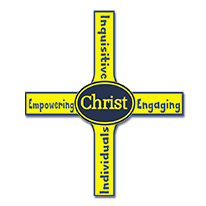 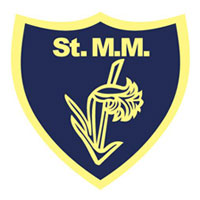 Admin Assistant – Grade 1 – Full Time – 30 hours term time only (6 hours per day).Personal Specification and Criteria for SelectionCATEGORYESSENTIALDESIRABLEEVIDENCED BYAPPLICATIONWell-structured application form and supporting letter indicating employment history and experience gained.Application well supported by references.Application, LetterReferencesQUALIFICATIONSNVQ Level 3 Business and Administration qualification or equivalent.GCSE English and Maths grades A-C or equivalent.Willingness to undertake further training. Further/additional school administrator qualifications. Application, Letter, ReferencesKNOWLEDGE & EXPERIENCEProficient in the use of the full range of Microsoft Office applications, including word and excel.Ability to manage a very busy office environment, with the skills to organise, prioritise and deal with multiple tasks whilst meeting deadlines.Previous experience of working in a busy school office.Application, Letter, References, InterviewSKILLS andAPTITUDESBe a strong team player, working confidently with all colleagues and stakeholders at all levels.Be a clear, open and friendly communicator who can develop and maintain good working relationships with a wide variety of people.Be confident to take a proactive approach to all issues and act on initiative when needed.Excellent literacy skills including spelling, grammar and punctuation.Excellent numeracy skills.Have a knowledge and understanding of Safeguarding, Confidentiality, Equal Opportunities and Data Protection, Health & Safety policies, in relation to education.Application, Letter, References, InterviewPERSONAL ATTRIBUTESTo be positive, highly motivated and enthusiastic.Maintain confidentiality at all times.Display sensitivity, tact and diplomacy in all situations and react flexibly in responding to rapidly changing circumstances.Be well-organised, with a calm and proactive approach.Be able to use own initiative.Be dependable and reliable.Be an effective team leader/member.Have a flexible approach and an ability to respond to changes in circumstances - the ability to think on your feet!Hold a satisfactory Enhanced DBS check, Pre-employment Health check and supportive references.Be willing and able to uphold and support the Catholic ethos of the school.A fundamental desire to work within the Catholic ethos of the school and to positively promote the school within the community.Application,  Letter, References, Interview 